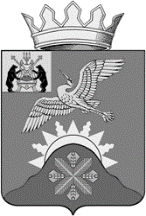 Российская ФедерацияНовгородская область Батецкий муниципальный районСОВЕТ ДЕПУТАТОВ БАТЕЦКОГО СЕЛЬСКОГО ПОСЕЛЕНИЯР Е Ш Е Н И ЕО внесении изменений в решение Совета депутатов Батецкого сельского поселения №149-СД от 20.03.2018 «О внесении изменений в Регламент Совета депутатов Батецкого сельского поселения»Принято Советом депутатов Батецкого сельского поселения 24 апреля 2018 годаВ соответствии с Федеральным законом от 6 октября 2003 № 131-ФЗ «Об общих принципах организации местного самоуправления в Российской Федерации» Совет депутатов Батецкого сельского поселенияРЕШИЛ:1. Внести следующие изменения в решение Совета депутатов Батецкого сельского поселения от 20.03.2018 №149-СД «О внесении изменений в Регламент Совета депутатов Батецкого сельского поселения»:1.1. Подпункт 1.1.  пункта 1 признать утратившим силу.1.2. Подпункт 1.2. пункта 1 считать подпунктом 1.1. и изложить его в следующей редакции:«1.1. Дополнить статью 18. «Порядок представления проектов решений в Совет депутатов поселения» пунктом 3 следующего содержания:3. При поступлении в Совет депутатов поселения требования прокурора Батецкого района об изменении нормативного правового акта, в котором выявлены коррупциогенные факторы, требование подлежит обязательному рассмотрению Советом депутатов на ближайшем заседании.О результатах рассмотрения требования об изменении нормативного правового акта незамедлительно сообщается прокурору, внесшему требование».2. Решение вступает в силу со дня его подписания. 3. Опубликовать решение в муниципальной газете «Батецкие вести» и разместить на официальном сайте Администрации Батецкого муниципального района в информационно-телекоммуникационной сети «Интернет».Глава Батецкогосельского поселения                                      С.Я. Резникп. Батецкий24 апреля   2018 года№ 153-СД